KILDARE PORTRAIT ARTIST OF THE YEAR (2016) ENTRY FORMPlease complete the entry form below fully and return via e-mail to: info@sharonfidgeon.com.  Incomplete entries will not be accepted. Closing date: 25th of August 2016 at 4pmPersonal details:First name:Surname:Address:County:Date of birth:Telephone:Email:Details of work submittedTitle:Date of completion (must not be before 1 January 2016):Name of sitter:Do you have the consent of the sitter (or, where relevant, the sitter’s parent or guardian) to display the work?Medium :Support (e.g. paper, canvas):Dimensions (height x width x depth in cm):I have read the rules of this competition and agree to be bound by them.Please tick box: [ ]Return completed form via e-mail to: info@sharonfidgeon.comRegistration number (Kildare County Council Arts Services office use only)RULES OF CULTURE NIGHT KILDARE PORTRAIT ARTIST OF THE YEAR - 2016Eligibility and Entry Requirements 	Artists must be over 16 years of age on 25 August 2016.  	Employees, directors and other officers of the Kildare County Council, of any sponsor, partner or affiliated companies, and such persons’ family members are not eligible to enter.  	Artists may submit 1 sample of portrait artwork only. Photography is not eligible for this competition. This artwork will be used to assess suitability and eligibility for the artist to be shortlisted for the competition. 	The submitted portrait must be the artist’s own original work. 	Portraits that have already won an award can be entered.  	The artist must have the consent of the sitter (or, where relevant, the sitter’s parent or guardian) to display the portrait.  	Artists must fill out the entry form in full. There is no admission fee.Original Portraits to be delivered to Riverbank Arts Centre, Newbridge, Co. Kildare by 4pm 25th August 2016. Please telephone 045 448328 to confirm office opening hoursOnly entries received by 4pm on Thursday, 25th of August 2016 will be accepted. Artists selected for the shortlist will be notified by 2nd of September 2016.  Unsuccessful artists will also be notified at a later stage. Further Terms and ConditionsBy entering the Competition the artist irrevocably agrees to be bound by these Rules. The artist warrants that: (i) the portrait complies with all of the eligibility and entry requirements set out in these Rules; (ii) the artist is the owner of and holds the copyright in the portrait; and (iii) the owner irrevocably consents to, and has obtained the irrevocable consent of the sitter to, the use of the portrait and their personal details in the manner set out in these Rules. The copyright in all portraits exhibited in the Kildare Portrait Artist of the year 2016 will remain the property of the artist. However, it is a condition of entry that the Kildare County Council Arts Service/Culture Night shall have a non-exclusive, transferable, sub-licensable, royalty-free, irrevocable license: (i) to reproduce images of the artworks for publicity, educational, reference and all broadcast and digital purposes in connection with the Competition, catalogue, possible tour and any subsequent publications; (ii) to provide images to third parties such as national and international press/broadcasters in connection with the Competition (iii) to use a representation of the winning artwork for any advertising, marketing, promotional or other purposes Kildare County Council Arts Service may, but shall not be obliged to, film and broadcast the processes of the Competition. The artist irrevocably consents to their portrait, as well as footage of the artist and the artist’s sitter, being included in such filming, whether broadcast or not. The artist acknowledges that all intellectual property rights and any other rights in such footage will vest in Kildare County Council Arts Service and that Kildare County Council Arts Service shall be entitled without reference to the artist or the artist’s sitter, to edit such footage as it sees fit and to distribute it in any media anywhere in the world. The artist hereby irrevocably waives all and any performers’ moral rights and any other similar rights which may be vested in the artist in respect of his/her contribution to such footage in favour of Kildare County Council Arts Service and its successors and assigns. The Kildare County Council Arts Service is not responsible for any damage to or loss of an artwork, however caused. All shortlisted artists agree to participate in such promotional activity as is reasonably requested by Kildare County Council Arts Service. All shortlisted artworks will remain in the Kildare County Council Arts Service until the Kildare Portrait Artist of the year 2016 Competition night.The decision of the judges is final and binding and no correspondence will be entered into in relation to such decision. Kildare County Council Arts Service reserves the right to disqualify any artwork at any time if the artist has not adhered to these Rules, even if the work has been shortlisted or selected as the winner. Personal data relating to artists and sitters may be collected and used for the purpose of administering the Competition in accordance with these Rules. Artists and sitters have the right, subject to certain exemptions, to obtain a copy of any personal data, which Kildare County Council Arts Service holds about them and to have any inaccuracies in the information corrected. To avail of any of these rights, please write to Kildare County Council Arts Service at lrussell@kildarecoco.ieThese Rules shall be governed by and construed in accordance with Irish law and any disputes arising under these rules shall be subject to the exclusive jurisdiction of the Irish courts. 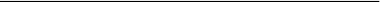 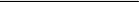 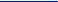 